VeränderungsmitteilungFolgende Daten haben sich geändert: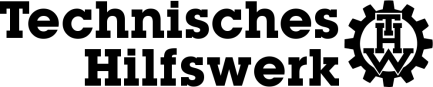 Name:Vorname:Einheit:Straße:PLZ/Ort:Tel. privat:Tel. dienstlich:Tel. Mobil:eMail-Adresse:Verheiratet Ja     Nein Ja     NeinArbeitgeber Name:Arbeitgeber Straße:Arbeitgeber PLZ/Ort:Beruf: Personalausweis Reisepass HelferausweisNummer: Personalausweis Reisepass HelferausweisDatum: Personalausweis Reisepass HelferausweisGültig bis: Personalausweis Reisepass HelferausweisAusgestellt durch:FührerscheinKlasse:FührerscheinDatum:FührerscheinGültig bis:FührerscheinAusgestellt durch:(Ort, Datum)(Unterschrift des Helfers / der Helferin)Sichtvermerk Zugführer(bei Änderungen im oberen Teil)Sichtvermerk VerwaltungEDV erledigt(Unterschrift, Datum)Vermerke